Итоговое сочинение (изложение) в 2020 году.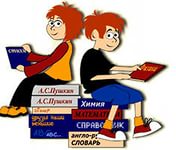 Итоговое сочинение (изложение) проводится для обучающихся XI (XII) классов, экстернов в первую среду декабря последнего года обучения по темам (текстам), сформированным по часовым поясам Федеральной службой по надзору в сфере образования и науки (далее – Рособрнадзор). В 2019 году это 4 декабря 2019 года. Дополнительные сроки 5 февраля и 6 мая 2020 года.2. Итоговое изложение вправе писать следующие категории лиц: обучающиеся XI (XII), экстерны с ограниченными возможностями здоровья, дети-инвалиды и инвалиды; обучающиеся в специальных учебно-воспитательных учреждениях закрытого типа, а также в учреждениях, исполняющих наказание в виде лишения свободы; обучающиеся на дому, в образовательных организациях, в том числе санаторно-курортных, в которых проводятся необходимые лечебные, реабилитационные и оздоровительные мероприятия для нуждающихся в длительном лечении на основании заключения медицинской организации.3.Для участия в итоговом сочинении (изложении) обучающиеся XI (XII) классов подают заявления в образовательные организации, в которых обучающиеся осваивают образовательные программы среднего общего образования, а экстерны – в образовательные организации по выбору экстерна. Указанные заявления подаются не позднее чем за две недели до начала проведения итогового сочинения (изложения). Обучающиеся XI (XII) классов, экстерны с ограниченными возможностями здоровья при подаче заявления на участие в итоговом сочинении (изложении) предъявляют копию рекомендаций психолого-медико-педагогической комиссии, а обучающиеся XI (XII) классов, экстерны дети-инвалиды и инвалиды – оригинал или заверенную в установленном порядке копию справки, подтверждающей факт установления инвалидности, выданной федеральным государственным учреждением медико-социальной экспертизы. 4. Участники ЕГЭ вправе писать итоговое сочинение по желанию. Указанные лица для участия в итоговом сочинении подают заявления не позднее, чем за две недели до даты проведения итогового сочинения в места регистрации для участия в написании итогового сочинения, определенные ОИВ. Участники ЕГЭ с ограниченными возможностями здоровья при подаче заявления на участие в итоговом сочинении предъявляют копию рекомендаций психолого-медико-педагогической комиссии, а участники ЕГЭ дети-инвалиды и инвалиды – оригинал или заверенную в установленном порядке копию справки, подтверждающей факт установления инвалидности, выданной федеральным государственным учреждением медико-социальной экспертизы. Срок участия в итоговом сочинении из числа установленных настоящим Порядком указанные лица выбирают самостоятельно. 5.Итоговое сочинение (изложение) проводится в образовательных организациях, в которых обучающиеся осваивают образовательные программы среднего общего образования, и (или) в местах, определенных ОИВ (далее – места проведения итогового сочинения (изложения). Для проведения итогового сочинения (изложения) ОИВ, учредителями, загранучреждениями создаются комиссия по проведению итогового сочинения (изложения), комиссия по проверке итогового сочинения (изложения) в образовательных организациях и (или) комиссия по проведению итогового сочинения (изложения), комиссия по проверке итогового сочинения (изложения) в местах, определенных ОИВ.Результатом итогового сочинения (изложения) является «зачет» или «незачет». 6. Комплекты тем итогового сочинения (тексты для итогового изложения) доставляются Рособрнадзором в ОИВ, учредителям, в загранучреждения в день проведения итогового сочинения (изложения). Если по объективным причинам доставка комплекта тем итогового сочинения (текстов для итогового изложения) в день проведения итогового сочинения (изложения) невозможна, комплект тем итогового сочинения (текстов для итогового изложения) может быть доставлен в более ранние сроки. Хранение комплекта тем итогового сочинения (текстов для итогового изложения) осуществляется в условиях, исключающих доступ к нему посторонних лиц и позволяющих обеспечить его сохранность. Вскрытие комплекта тем итогового сочинения (текстов для итогового изложения) до начала проведения итогового сочинения (изложения) не допускается. 7. Для лиц, указанных в пункте 53 настоящего Порядка, продолжительность итогового сочинения (изложения) увеличивается на 1,5 часа, а для лиц, имеющих соответствующее заключение медицинской организации итоговое сочинение (изложение) может по их желанию проводиться в устной форме. 8. Во время проведения итогового сочинения (изложения) на рабочем столе участников итогового сочинения (изложения), помимо бланка регистрации и бланков записи (дополнительных бланков записи), находятся: ручка (гелевая или капиллярная с чернилами чѐрного цвета);документ, удостоверяющий личность;орфографический словарь для участников итогового сочинения (орфографический и толковый словари для участников итогового изложения), выданный по месту проведения итогового сочинения (изложения); листы бумаги для черновиков, выданные по месту проведения итогового сочинения (изложения); лекарства и питание (при необходимости); специальные технические средства (для участников итогового сочинения (изложения) с ограниченными возможностями здоровья, детей-инвалидов, инвалидов) (при необходимости). 9. В день проведения итогового сочинения (изложения) участникам итогового сочинения (изложения) запрещается иметь при себе средства связи, фото-, аудио- и видеоаппаратуру, справочные материалы, письменные заметки и иные средства хранения и передачи информации, собственные орфографические и (или) толковые словари. Участники итогового сочинения (изложения), нарушившие установленные требования, удаляются с итогового сочинения (изложения) членом комиссии по проведению итогового сочинения (изложения) в образовательной организации и (или) членом комиссии по проведению итогового сочинения (изложения) в месте, определенном ОИВ. 10. Проверка итогового сочинения (изложения) участников итогового сочинения (изложения) осуществляется лицами, входящими в состав комиссии по проверке итогового сочинения (изложения) в образовательной организации и (или) членами комиссии по проверке итогового сочинения (изложения) в месте, определенном ОИВ, и завершается не позднее чем через семь календарных дней с даты проведения итогового сочинения (изложения). Обработка бланков итогового сочинения (изложения) осуществляется определенными в соответствии с законодательством Российской Федерации организациями – региональными центрами обработки информации субъектов Российской Федерации (далее – РЦОИ) с использованием специальных аппаратнопрограммных средств. Обработку бланков итоговых сочинений (изложений), полученных при проведении итогового сочинения (изложения) за пределами территории Российской Федерации, осуществляет определенная в соответствии с законодательством Российской Федерации организация (далее – уполномоченная организация). Обработка бланков итогового сочинения (изложения) завершается не позднее чем через пять календарных дней после завершения проверки итогового сочинения (изложения). 11. Повторно допускаются к написанию итогового сочинения (изложения) в дополнительные сроки в текущем учебном году (в первую среду февраля и первую рабочую среду мая): обучающиеся XI (XII), экстерны, получившие по итоговому сочинению (изложению) неудовлетворительный результат («незачет»); обучающиеся XI (XII), экстерны, удаленные с итогового сочинения (изложения) за нарушение требований,  участники итогового сочинения (изложения), не явившиеся на итоговое сочинение (изложение) по уважительным причинам (болезнь или иные обстоятельства), подтвержденным документально; участники итогового сочинения (изложения), не завершившие написание  итогового сочинения (изложения) по уважительным причинам, подтвержденным документально.